Publicado en España el 23/04/2018 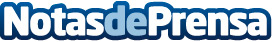 Clemència Peris: Joyas exclusivas con un 10% de descuento en toda la colección para el Día de la MadreClemència Peris quiere celebrar el Día de la Madre por todo lo alto y quiere hacerlo con un descuento exclusivo. Con el código DM10 se puede disfrutar en su joyería online, www.clemenciaperis.com, de un 10% de descuento en toda su colección. Un descuento que ya se encuentra activo y que estará disponible hasta el próximo 6 de mayo
Datos de contacto:CeliaNota de prensa publicada en: https://www.notasdeprensa.es/clemencia-peris-joyas-exclusivas-con-un-10-de Categorias: Nacional Moda Sociedad Cataluña Consumo http://www.notasdeprensa.es